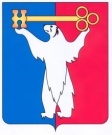 АДМИНИСТРАЦИЯ ГОРОДА НОРИЛЬСКАКРАСНОЯРСКОГО КРАЯПОСТАНОВЛЕНИЕ16.08.2017	   г. Норильск  			 № 324О внесении изменений в постановление Администрации города Норильска от 27.08.2012 № 269 	В целях реализации дополнительных мер социальной помощи гражданам, в соответствии с Решением Норильского городского Совета депутатов от 21.09.2010 № 28-676 «Об установлении дополнительных мер социальной поддержки и социальной помощи для отдельных категорий граждан, предоставляемых за счет средств бюджета муниципального образования город Норильск», ПОСТАНАВЛЯЮ: Внести в постановление Администрации города Норильска от 27.08.2012 № 269 «Об утверждении стоимости ремонта одного квадратного метра общей площади жилого помещения в целях предоставления материальной помощи гражданам на улучшение технических характеристик предоставляемых жилых помещений по договорам социального найма и договорам найма служебных жилых помещений муниципального жилищного фонда муниципального образования город Норильск» (далее – постановление), следующие изменения:Приложение к постановлению изложить в новой редакции (прилагается).  Опубликовать настоящее постановление в газете «Заполярная правда» и разместить его на официальном сайте муниципального образования город Норильск.Настоящее постановление вступает в силу после его официального опубликования в газете «Заполярная правда». Руководитель Администрации города Норильска 	Е.Ю. ПоздняковПриложение к постановлению Администрации города Норильскаот 16.08.2017 №324Стоимость ремонта одного квадратного метра общей площади жилого помещения, в зависимости от серии дома, за выполненные работы по улучшению технических характеристик в предоставляемых жилых помещениях по договорам социального найма и служебных жилых помещениях муниципального жилищного фонда муниципального образования город НорильскСерия домаСтоимость ремонта 1 кв.м общей площади жилого помещения (руб.)1-447-С3 702,801-464Д-823 604,751-464-М3 507,12111-843 395,47111-1123 953,42К-694 089,42НК-124 711,43Индивид планировка "Сталинка"5 106,89